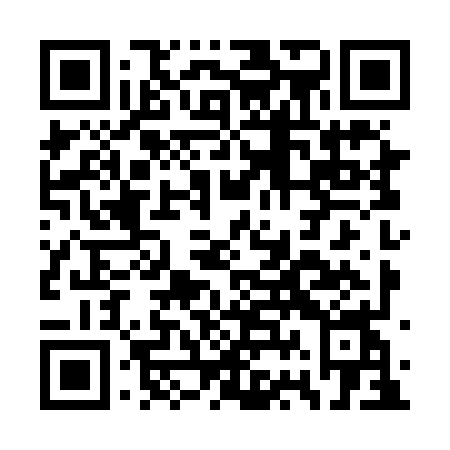 Prayer times for Nation Valley, Ontario, CanadaMon 1 Jul 2024 - Wed 31 Jul 2024High Latitude Method: Angle Based RulePrayer Calculation Method: Islamic Society of North AmericaAsar Calculation Method: HanafiPrayer times provided by https://www.salahtimes.comDateDayFajrSunriseDhuhrAsrMaghribIsha1Mon3:235:181:056:278:5210:472Tue3:245:191:056:278:5110:473Wed3:255:201:066:278:5110:464Thu3:265:201:066:278:5110:455Fri3:275:211:066:278:5110:456Sat3:285:221:066:278:5010:447Sun3:295:221:066:278:5010:438Mon3:305:231:066:278:4910:429Tue3:315:241:066:268:4910:4110Wed3:335:251:076:268:4810:4011Thu3:345:261:076:268:4810:3912Fri3:355:261:076:268:4710:3813Sat3:375:271:076:258:4610:3614Sun3:385:281:076:258:4610:3515Mon3:405:291:076:258:4510:3416Tue3:415:301:076:248:4410:3317Wed3:435:311:076:248:4310:3118Thu3:445:321:076:238:4210:3019Fri3:465:331:076:238:4210:2820Sat3:475:341:086:228:4110:2721Sun3:495:351:086:228:4010:2522Mon3:515:361:086:218:3910:2423Tue3:525:371:086:218:3810:2224Wed3:545:381:086:208:3710:2125Thu3:555:391:086:208:3610:1926Fri3:575:401:086:198:3510:1727Sat3:595:411:086:188:3310:1628Sun4:015:421:086:188:3210:1429Mon4:025:441:086:178:3110:1230Tue4:045:451:086:168:3010:1031Wed4:065:461:076:158:2910:08